Hurricane Preparedness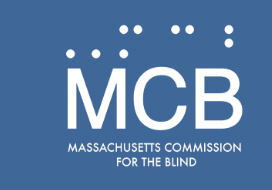 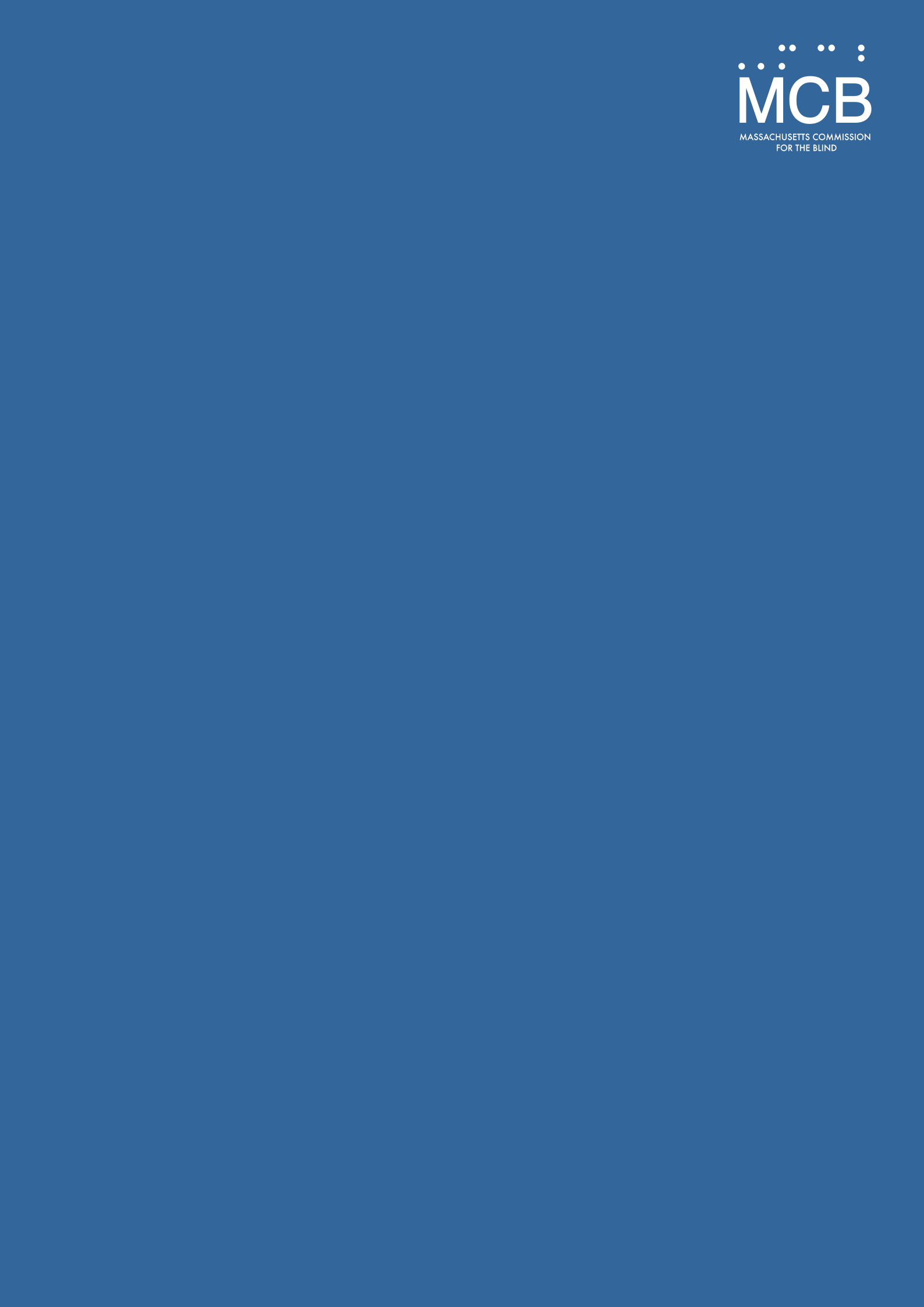 Atlantic Hurricane Season: June 1 – November 30Know Your Evacuation ZoneLearn if you live or work in an evacuation zone.  Have a transportation plan for home and work locations.Make an Emergency PlanDevelop a plan, including transportation, that accounts for individual needs including visual impairment or other disabilities. Include how you might evacuate, where to evacuate to, and the location of local emergency shelters. If in a high-risk population, the safest option may be to evacuate to a location without the general public such as a hotel or relative’s home. Build an Emergency KitBuild an emergency kit containing items for your family’s individual needs and any visual impairments that will sustain you and your family if isolated for three to five days without power or without the ability to go to a grocery store.Stay InformedEveryone should have multiple methods for receiving emergency alerts. Learn more about different types of alerting and information tools including the Emergency Alert System, Wireless Emergency Alerts, NOAA Weather Radio, Social Media & Traditional Media, 2-1-1 Hotline, and Local Notification Systems.For more information, visit www.mass.gov/mema